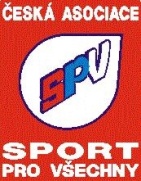 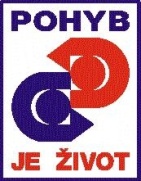 TJ SPV Nové Město nad Metují P O Z V Á N K A   N AV Ý R O Č N Í   Č L E N S K O U    S C H Ů Z ITělovýchovná jednota Sport pro všechny Nové Město nad Metují, z.s.Vás zve naVýroční členskou schůzi která se koná dne 19. října 2018 od 19.00 hodinv Bartoňově sále v místní sokolovněProgram:Zahájení výroční členské schůze a volba komisí mandátové a návrhovéZpráva o činnosti TJ za I. pololetí 2018Zpráva o hospodaření TJ za rok 2017Zpráva kontrolní komisePlán činnosti TJ na II. pololetí 2018 a I. pololetí 2019Zpráva mandátové komiseDiskuse k předneseným zprávám Usnesení – zpráva návrhové komiseOdměnění členů k životním jubileůmZávěrObčerstveníTěšíme se na shledání v pátek 19. října 2018 Eliška VichtováPředsedkyně TJ SPV Nové město nad Metují